`                                           	FORM/ICT/010-1
			DEPARTMENT OF ICT SERVICES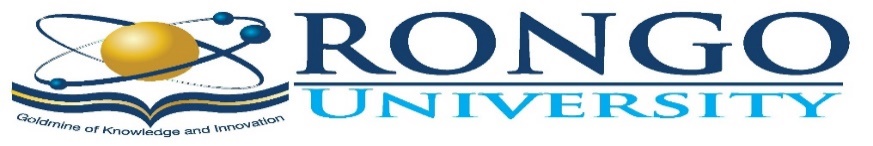 		                  SERVICE REQUEST FORMPART (A): To be filled By User Department DEPARTMENT/SCHOOL……………………………………..	NO. OF ITEMS …………………………………..SERIAL NO……………………………………………………… MODEL ………………………………………….REPORTED BY …………………………………………………… DATE…………………………………………..HOD/AUTHORIZED OFFICER ……………………………………DATE………………………………………....Nature of fault (As observed by user)………………………………………………………………………………………………………………………………………………………………………………………………………………………………………………………………………………………………………………………………………………………………………………PART B: To be continued by ICT DepartmentRECEIVED DATE: ………………………………………………….. TIME ………………………………………JOB ASSIGNED TO (ICT TECH) ……………………………………. DATE ……………….. TIME……………DESCRIPTION OF FAULTAs diagnosed by ICT Technician……………………………………………………………………………………………………………………………………………………………………………………………………………………………………………………………………………………………………………………………………………………………………………..SUMMARY OF WORK DONE……………………………………………………………………………………………………………………………………………………………………………………………………………………………………………………………………………………………………………………………………………………………………………….Sign ………………………………………………………..      Date …………………………………………………RECOMMENDATION………………………………………………………………………………………………………………………………………………………………………………………………………………………………………………………………………………………………………………………………………………………………………………AFTER SERVICE REMARKS BY THE USER DEPARTMENT……………………………………………………………………………………………………………………………………………………………………………………………………………………………………………………Sign……………………………………………………… Date …………………………………………………........REMARKS BY THE ICT HOD…………………………………………………………………………………………………………………………………………………………………………………………………………………………………………………Sign ……………………………………………………..  Date ………………………………………………………. 